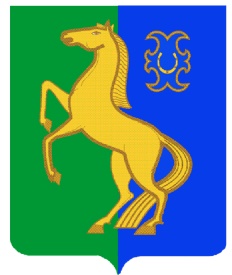 БАШҠОРТОСТАН РеспубликаҺы                                              РЕСПУБЛИКА  БАШКОРТОСТАН                      ЙƏРМƏКƏЙ РАЙОны                                                                           АДМИНИСТРАЦИЯ        муниципаль районыныҢ                                                         СЕЛЬСКОГО  ПОСЕЛЕНИЯ ҺигеҘенсе   Март ауыл Советы                                      ВОСЬМОМАРТОВСКИЙ  СЕЛЬСОВЕТ                  ауыл билƏмƏҺе                                                                  МУНИЦИПАЛЬНОГО     РАЙОНА                                           ХАКИМИƏТЕ                                                                               ЕРМЕКЕЕВСКИЙ  РАЙОН 452188, 8-се Март   ис. а. Мəктəп   урамы, 9             452188,с. им. 8 Марта, ул. Школьная, 9  тел.факс(347 - 41)2-32-38                                       тел.факс (347 - 41) 2-32-38КАРАР                                                            ПОСТАНОВЛЕНИЕ« 18 » август   2020 й.                       № 37                       « 18 »  августа   2020 г.Об утверждении Порядка составления, утверждения и ведения бюджетных смет казенных учреждений сельского поселения Восьмомартовский сельсовет муниципального района Ермекеевский район Республики БашкортостанВ соответствии со статьей 221 Бюджетного кодекса Российской Федерации,ПОСТАНОВЛЯЮ:1.  Утвердить Порядок составления, утверждения и ведения бюджетных смет казенных учреждений сельского поселения Восьмомартовский сельсовет муниципального района Ермекеевский район Республики Башкортостан (прилагается).2. Настоящее постановление распространяется на правоотношения, возникающие с 01 января 2020 года.3.  Контроль за исполнением данного постановления оставляю за собой.Глава сельского поселения                                                               А.З.ЛатыповаПорядок составления, утверждения и ведения бюджетных смет казенных учрежденийI. Общие положения1. Настоящий порядок  устанавливает требования к составлению, утверждению и ведению бюджетной сметы (далее - смета) муниципального казенного учреждения, а также с учетом положений статьи 161 Бюджетного кодекса Российской Федерации органов местного самоуправления (муниципальных органов) согласно  Приказа Министерства финансов Российской Федерации от  14 февраля 2018 г. № 26н «Общие требования  к порядку составления, утверждения и ведения бюджетных смет казенных учреждений».2.Составление, утверждение и ведение сметы осуществляется казенным учреждением.3.Порядок главного распорядителя бюджетных средств принимается в форме единого документа.4.Контроль за целевым и эффективным расходованием средств, получаемых на финансирование деятельности учреждений, возлагается на их  руководителей.5.Смета составляется на очередной финансовый год и плановый период в рублях с двумя десятичными знаками.Смета содержит следующие обязательные реквизиты:гриф учреждения, содержащий подпись (и ее расшифровку) лица, уполномоченного утверждать смету, и дату утверждения;наименование формы документа;финансовый год и плановый период, на которые представлены содержащиеся в документе сведения;наименование учреждения, составившего документ, и его код по Общероссийскому классификатору предприятий и организаций (ОКПО), наименование главного распорядителя (руководителя) средств бюджета;код по Сводному реестру главных распорядителей, распорядителей и получателей средств бюджета  сельского поселения Восьмомартовский сельсовет муниципального района Ермекеевский район Республики Башкортостан по главному распорядителю средств бюджета сельского поселения Восьмомартовский сельсовет муниципального района Ермекеевский район Республики Башкортостан (код по  СРРПБС для казенных учреждений);содержательная и оформляющая части.Содержательная часть формы сметы представляется в виде таблицы, содержащей коды строк, наименования направлений расходования средств бюджета и соответствующих по кодам классификации расходов бюджетов бюджетной классификации Российской Федерации, а также суммы по каждому направлению.Оформляющая часть формы сметы содержит подписи (с расшифровкой) должностных лиц, ответственных за содержащиеся в смете данные:  руководителя учреждения, главного бухгалтера, дату подписания (подготовки) сметы.II. Составление смет учреждений6. Смета составляется в целях установления объема и распределения направлений расходов бюджета на срок решения о бюджете на очередной финансовый год и плановый период на основании доведенных до учреждения в установленном законодательством Российской Федерации порядке лимитов бюджетных обязательств на принятие и (или) исполнение бюджетных обязательств по обеспечению выполнения функций казенного учреждения, включая бюджетные обязательства по предоставлению бюджетных инвестиций и субсидий юридическим лицам (в том числе субсидии бюджетным и автономным учреждениям), субсидий, субвенций и иных межбюджетных трансфертов (далее - лимиты бюджетных обязательств).В смете справочно указываются объем и распределение направлений расходов на исполнение публичных нормативных обязательств.7. Показатели сметы формируются в разрезе кодов классификации расходов бюджетов бюджетной классификации Российской Федерации с детализацией по кодам подгрупп и (или) элементов видов расходов классификации расходов бюджетов кодам статей (подстатей) групп (статей) классификации операций сектора государственного управления (кодам аналитических показателей) в пределах доведенных лимитов бюджетных обязательств. 8. Смета составляется учреждением путем формирования показателей сметы на второй год планового периода и внесения изменений в утвержденные показатели сметы на очередной финансовый год и плановый период согласно приложений № 1 и 2 к Порядку.Смета составляется на основании обоснований (расчетов) плановых сметных показателей, являющихся неотъемлемой частью сметы.Обоснования (расчеты) плановых сметных показателей составляются в процессе формирования проекта решения о бюджете на очередной финансовый год и плановый период и утверждаются в соответствии с главой III Порядка.Формирование проекта сметы на очередной финансовый год и плановый период осуществляется в соответствии со сроками, установленными в Порядке ведения сметы.9. Смета реорганизуемого учреждения составляется в соответствии с настоящим Порядком главным распорядителем бюджетных средств, в ведение которого перешло реорганизуемое учреждение, на период текущего финансового года (текущего финансового года и планового периода) в объеме доведенных учреждению лимитов бюджетных обязательств на текущий финансовый год (текущий финансовый год и плановый период).10. Утвержденные сметы с обоснованиями (расчетами) плановых сметных показателей, использованными при формировании сметы, а также внесенные изменения хранятся в учреждении согласно правил делопроизводства. Казенное учреждение, орган местного самоуправления, осуществляющий бюджетные полномочия главного распорядителя бюджетных средств несет ответственность за ведение порядка составления, утверждения и ведения бюджетных смет. Нарушение при организации работы по бюджетной смете влечет наложение административного штрафа на должностных лиц в размере от десяти тысяч до тридцати тысяч рублей (ст. 15.15.7 КоАП РФ).III. Утверждение смет учреждений11. Смета учреждения, являющегося органом местного самоуправления, осуществляющим бюджетные полномочия главного распорядителя бюджетных средств, утверждается руководителем главного распорядителя бюджетных средств.Смета учреждения, не осуществляющего бюджетные полномочия главного распорядителя (распорядителя) бюджетных средств, утверждается руководителем главного распорядителя средств бюджета или уполномоченным им лицом.Смета обособленного (структурного) подразделения учреждения без прав юридического лица, осуществляющего полномочия по ведению бюджетного учета, утверждается руководителем учреждения, в составе которого создано данное подразделение.Обоснования (расчеты) плановых сметных показателей утверждаются руководителем учреждения (обособленного (структурного) подразделения учреждения без прав юридического лица).Утверждение сметы учреждения осуществляется не позднее десяти рабочих дней со дня доведения учреждению в установленном законодательством Российской Федерации порядке лимитов бюджетных обязательств;IV. Ведение смет учреждений12. Ведением сметы в целях настоящего Порядка является внесение изменений в показатели сметы в пределах доведенных учреждению в установленном законодательством Российской Федерации порядке лимитов бюджетных обязательств.Изменения показателей сметы составляются учреждением по форме согласно  приложения № 2 к Порядку.13. Внесение изменений в показатели сметы осуществляется путем утверждения изменений показателей - сумм увеличения, отражающихся со знаком «плюс» и (или) уменьшения объемов сметных назначений, отражающихся со знаком «минус»:изменяющих объемы сметных назначений в случае изменения доведенных учреждению в установленном законодательством Российской Федерации порядке лимитов бюджетных обязательств;изменяющих распределение сметных назначений по кодам классификации расходов бюджетов бюджетной классификации Российской Федерации, требующих изменения показателей бюджетной росписи главного распорядителя (распорядителя) бюджетных средств и лимитов бюджетных обязательств;изменяющих распределение сметных назначений по кодам классификации расходов бюджетов бюджетной классификации Российской Федерации, не требующих изменения показателей бюджетной росписи главного распорядителя (распорядителя) бюджетных средств и лимитов бюджетных обязательств;изменяющих объемы сметных назначений, приводящих к перераспределению их между разделами сметы;изменяющих иные показатели, предусмотренные настоящим Порядком.14. Изменения в смету формируются на основании изменений показателей обоснований (расчетов) плановых сметных показателей, сформированных в соответствии с положениями пункта 8 Порядка.В случае изменения показателей обоснований (расчетов) плановых сметных показателей, не влияющих на показатели сметы учреждения, осуществляется изменение только показателей обоснований (расчетов) плановых сметных показателей. В этом случае измененные показатели обоснований (расчетов) плановых сметных показателей утверждаются в соответствии с пунктом 18 Порядка.15. Внесение изменений в смету, требующих изменения показателей бюджетной росписи главного распорядителя (распорядителя) бюджетных средств и лимитов бюджетных обязательств, утверждается после внесения в установленном законодательством Российской Федерации порядке изменений в бюджетную роспись главного распорядителя (распорядителя) бюджетных средств и лимиты бюджетных обязательств.16. Внесение изменений в показатели обоснований (расчетов) плановых сметных показателей федеральных казенных учреждений, требующих изменения показателей обоснований (расчетов) бюджетных ассигнований, утверждается после внесения изменений в показатели обоснований (расчетов) бюджетных ассигнований в соответствии с порядком формирования и представления главными распорядителями средств бюджета обоснований бюджетных ассигнований.17. Утверждение изменений в показатели сметы и изменений обоснований (расчетов) плановых сметных показателей осуществляется в сроки, предусмотренные абзацем 6 пункта  11 настоящего Порядка, в случаях внесения изменений в смету, установленных  пунктом 15 Порядка.18. Изменения в смету с обоснованиями (расчетами) плановых сметных показателей, использованными при ее изменении, или изменение показателей обоснований (расчетов) плановых сметных показателей, не приводящих к изменению сметы, направляются распорядителем бюджетных средств (учреждением) главному распорядителю (распорядителю) бюджетных средств не позднее одного рабочего дня после утверждения изменений в смету (изменений в показатели обоснований (расчетов) плановых сметных показателей).БЮДЖЕТНАЯ СМЕТА                НА 20__ ФИНАНСОВЫЙ ГОД И ПЛАНОВЫЙ ПЕРИОД 20__ и 20__ ГОДОВ <*>)Раздел 1. Итоговые показатели бюджетной сметы            Раздел 2. Лимиты бюджетных обязательств по расходам     получателя бюджетных средств <***>Раздел 3. Лимиты бюджетных обязательств по расходам     на предоставление бюджетных инвестиций юридическим лицам,  субсидий бюджетным и автономным учреждениям, иным   некоммерческим организациям, межбюджетных трансфертов,   субсидий юридическим лицам, индивидуальным  предпринимателям, физическим лицам - производителям   товаров, работ, услуг, субсидий государственным   корпорациям, компаниям, публично-правовым компаниям; осуществление платежей, взносов, безвозмездных перечислений  субъектам международного права; обслуживание   государственного долга, исполнение судебных актов, государственных гарантий Российской Федерации,  а также по резервным расходам    Раздел 4. Лимиты бюджетных обязательств по расходам    на закупки товаров, работ, услуг, осуществляемые    получателем бюджетных средств в пользу третьих лиц         Раздел 5. СПРАВОЧНО: Бюджетные ассигнования на исполнение   публичных нормативных обязательств           Раздел 6. СПРАВОЧНО: Курс иностранной валюты к рублю                           Российской ФедерацииРуководитель учреждения(уполномоченное лицо)     _____________ ___________ ___________________  (должность)                       (подпись)  (фамилия, инициалы)Исполнитель               _____________ ________________________ __________(должность)                     (фамилия, инициалы)    (телефон)"__" _________ 20__ г.--------------------------------<*> В случае утверждения решения о бюджете на очередной финансовый год и плановый период.<**> Указывается дата подписания сметы, в случае утверждения сметы руководителем учреждения - дата утверждения сметы.<***> Расходы, осуществляемые в целях обеспечения выполнения функций учреждения, установленные статьей 70 Бюджетного кодекса Российской Федерации (Собрание законодательства Российской Федерации, 2007, № 18, ст. 2117, 2010, № 19, ст. 2291; 2013, №52, ст. 6983).<****> Указывается код классификации операций сектора государственного управления или код аналитического показателя в случае, если Порядком ведения сметы предусмотрена дополнительная детализация показателей сметы по кодам статей (подстатей) соответствующих групп (статей) классификации операций сектора государственного управления (кодам аналитических показателей).ИЗМЕНЕНИЕ ПОКАЗАТЕЛЕЙ БЮДЖЕТНОЙ СМЕТЫНА 20__ ФИНАНСОВЫЙ ГОД И ПЛАНОВЫЙ ПЕРИОД 20__ и 20__ ГОДОВ) <*>Раздел 1. Итоговые изменения показателей бюджетной сметы            Раздел 2. Лимиты бюджетных обязательств по расходам      получателя бюджетных средств <***>Раздел 3. Лимиты бюджетных обязательств по расходам    на предоставление бюджетных инвестиций юридическим лицам,  субсидий бюджетным и автономным учреждениям, иным   некоммерческим организациям, межбюджетных трансфертов,    субсидий юридическим лицам, индивидуальным   предпринимателям, физическим лицам - производителям   товаров, работ, услуг, субсидий государственным   корпорациям, компаниям, публично-правовым компаниям;   осуществление платежей, взносов, безвозмездных перечислений    субъектам международного права; обслуживание государственного долга, исполнение судебных актов,   государственных гарантий Российской Федерации,     а также по резервным расходам         Раздел 4. Лимиты бюджетных обязательств по расходам  на закупки товаров, работ, услуг, осуществляемые  получателем бюджетных средств в пользу третьих лиц         Раздел 5. СПРАВОЧНО: Бюджетные ассигнования на исполнение   публичных нормативных обязательств           Раздел 6. СПРАВОЧНО: Курс иностранной валюты к рублю                           Российской ФедерацииРуководитель учреждения(уполномоченное лицо)     _____________ ___________ ___________________                   (должность)      (подпись)  (фамилия, инициалы)Исполнитель               _____________ ________________________ __________         (должность)     (фамилия, инициалы)    (телефон)"__" _________ 20__ г.--------------------------------<*> В случае утверждения решения о бюджете на очередной финансовый год и плановый период.<**> Указывается дата подписания изменений показателей сметы, в случае утверждения изменений показателей сметы руководителем учреждения - дата утверждения изменений показателей сметы.<***> Расходы, осуществляемые в целях обеспечения выполнения функций учреждения, установленные статьей 70 Бюджетного кодекса Российской Федерации (Собрание законодательства Российской Федерации, 2007, N 18, ст. 2117, 2010, N 19, ст. 2291; 2013, N 52, ст. 6983).<****> Указывается код классификации операций сектора государственного управления (код аналитического показателя) в случае, если Порядком ведения сметы предусмотрена дополнительная детализация.УтвержденПостановлением администрации сельского поселения Восьмомартовский сельсовет муниципального района Ермекеевский район Республики Башкортостан  от 18 августа 2020 года  № 37Приложение № 1к Порядкусоставления, утверждения и ведениябюджетных смет казенных учреждений, утвержденному постановлением администрации  сельского поселения Восьмомартовский сельсовет муниципального района Ермекеевский район Республики Башкортостан от ___________ года №______УТВЕРЖДАЮ                                       ____________________________________ (наименование должности лица,    утверждающего смету;                                      ____________________________________наименование главного распорядителя  (распорядителя) бюджетных   средств; учреждения) ___________ ________________________  (подпись)    (расшифровка подписи) "__" _____________ 20__ г.КОДЫФорма по ОКУД0501012от "__" ______ 20__ г. <**>ДатаПолучатель бюджетных средств___________________________по Сводному рееструРаспорядитель бюджетных средств___________________________по Сводному рееструГлавный распорядитель бюджетных средств___________________________Глава по БКНаименование бюджета___________________________по ОКТМОЕдиница измерения: руб.по ОКЕИ383Код по бюджетной классификации Российской ФедерацииКод по бюджетной классификации Российской ФедерацииКод по бюджетной классификации Российской ФедерацииКод по бюджетной классификации Российской ФедерацииКод аналитического показателя <****>СуммаСуммаСуммаСуммаСуммаСуммаСуммаСуммаСуммаКод по бюджетной классификации Российской ФедерацииКод по бюджетной классификации Российской ФедерацииКод по бюджетной классификации Российской ФедерацииКод по бюджетной классификации Российской ФедерацииКод аналитического показателя <****>на 20__ год(на текущий финансовый год)на 20__ год(на текущий финансовый год)на 20__ год(на текущий финансовый год)на 20__ год(на первый год планового периода)на 20__ год(на первый год планового периода)на 20__ год(на первый год планового периода)на 20__ год(на второй год планового периода)на 20__ год(на второй год планового периода)на 20__ год(на второй год планового периода)разделподразделцелевая статьявид расходовКод аналитического показателя <****>в рублях (рублевом эквиваленте)в валютекод валюты по ОКВв рублях (рублевом эквиваленте)в валютекод валюты по ОКВв рублях (рублевом эквиваленте)в валютекод валюты по ОКВ1234567891011121314Итого по коду БКИтого по коду БКИтого по коду БКИтого по коду БКxxxxxxВсегоxxxxxxНаименование показателяКод строкиКод по бюджетной классификации Российской ФедерацииКод по бюджетной классификации Российской ФедерацииКод по бюджетной классификации Российской ФедерацииКод по бюджетной классификации Российской ФедерацииКод аналитического показателя <****>СуммаСуммаСуммаСуммаСуммаСуммаСуммаСуммаСуммаНаименование показателяКод строкиКод по бюджетной классификации Российской ФедерацииКод по бюджетной классификации Российской ФедерацииКод по бюджетной классификации Российской ФедерацииКод по бюджетной классификации Российской ФедерацииКод аналитического показателя <****>на 20__ год(на текущий финансовый год)на 20__ год(на текущий финансовый год)на 20__ год(на текущий финансовый год)на 20__ год(на первый год планового периода)на 20__ год(на первый год планового периода)на 20__ год(на первый год планового периода)на 20__ год(на второй год планового периода)на 20__ год(на второй год планового периода)на 20__ год(на второй год планового периода)Наименование показателяКод строкиразделподразделцелевая статьявид расходовКод аналитического показателя <****>в рублях (рублевом эквиваленте)в валютекод валюты по ОКВв рублях (рублевом эквиваленте)в валютекод валюты по ОКВв рублях (рублевом эквиваленте)в валютекод валюты по ОКВ12345678910111213141516Итого по коду БКИтого по коду БКxxxxxxВсегоВсегоВсегоВсегоВсегоxxxxxxНаименование показателяКод строкиКод по бюджетной классификации Российской ФедерацииКод по бюджетной классификации Российской ФедерацииКод по бюджетной классификации Российской ФедерацииКод по бюджетной классификации Российской ФедерацииКод аналитического показателя <****>СуммаСуммаСуммаСуммаСуммаСуммаСуммаСуммаСуммаНаименование показателяКод строкиКод по бюджетной классификации Российской ФедерацииКод по бюджетной классификации Российской ФедерацииКод по бюджетной классификации Российской ФедерацииКод по бюджетной классификации Российской ФедерацииКод аналитического показателя <****>на 20__ год(на текущий финансовый год)на 20__ год(на текущий финансовый год)на 20__ год(на текущий финансовый год)на 20__ год(на первый год планового периода)на 20__ год(на первый год планового периода)на 20__ год(на первый год планового периода)на 20__ год(на второй год планового периода)на 20__ год(на второй год планового периода)на 20__ год(на второй год планового периода)Наименование показателяКод строкиразделподразделцелевая статьявид расходовКод аналитического показателя <****>в рублях (рублевом эквиваленте)в валютекод валюты по ОКВв рублях (рублевом эквиваленте)в валютекод валюты по ОКВв рублях (рублевом эквиваленте)в валютекод валюты по ОКВ12345678910111213141516Итого по коду БКИтого по коду БКxxxxxxВсегоВсегоВсегоВсегоВсегоxxxxxxНаименование показателяКод строкиКод по бюджетной классификации Российской ФедерацииКод по бюджетной классификации Российской ФедерацииКод по бюджетной классификации Российской ФедерацииКод по бюджетной классификации Российской ФедерацииКод аналитического показателя <****>СуммаСуммаСуммаСуммаСуммаСуммаСуммаСуммаСуммаНаименование показателяКод строкиКод по бюджетной классификации Российской ФедерацииКод по бюджетной классификации Российской ФедерацииКод по бюджетной классификации Российской ФедерацииКод по бюджетной классификации Российской ФедерацииКод аналитического показателя <****>на 20__ год(на текущий финансовый год)на 20__ год(на текущий финансовый год)на 20__ год(на текущий финансовый год)на 20__ год(на первый год планового периода)на 20__ год(на первый год планового периода)на 20__ год(на первый год планового периода)на 20__ год(на второй год планового периода)на 20__ год(на второй год планового периода)на 20__ год(на второй год планового периода)Наименование показателяКод строкиразделподразделцелевая статьявид расходовКод аналитического показателя <****>в рублях (рублевом эквиваленте)в валютекод валюты по ОКВв рублях (рублевом эквиваленте)в валютекод валюты по ОКВв рублях (рублевом эквиваленте)в валютекод валюты по ОКВ12345678910111213141516Итого по коду БКИтого по коду БКxxxxxxВсегоВсегоВсегоВсегоВсегоxxxxxxНаименование показателяКод строкиКод по бюджетной классификации Российской ФедерацииКод по бюджетной классификации Российской ФедерацииКод по бюджетной классификации Российской ФедерацииКод по бюджетной классификации Российской ФедерацииКод аналитического показателя <****>СуммаСуммаСуммаСуммаСуммаСуммаСуммаСуммаСуммаНаименование показателяКод строкиКод по бюджетной классификации Российской ФедерацииКод по бюджетной классификации Российской ФедерацииКод по бюджетной классификации Российской ФедерацииКод по бюджетной классификации Российской ФедерацииКод аналитического показателя <****>на 20__ год(на текущий финансовый год)на 20__ год(на текущий финансовый год)на 20__ год(на текущий финансовый год)на 20__ год(на первый год планового периода)на 20__ год(на первый год планового периода)на 20__ год(на первый год планового периода)на 20__ год(на второй год планового периода)на 20__ год(на второй год планового периода)на 20__ год(на второй год планового периода)Наименование показателяКод строкиразделподразделцелевая статьявид расходовКод аналитического показателя <****>в рублях (рублевом эквиваленте)в валютекод валюты по ОКВв рублях (рублевом эквиваленте)в валютекод валюты по ОКВв рублях (рублевом эквиваленте)в валютекод валюты по ОКВ12345678910111213141516Итого по коду БКИтого по коду БКxxxxxxВсегоВсегоВсегоВсегоВсегоxxxxxxВалютаВалютана 20__ год(на текущий финансовый год)на 20__ год(на первый год планового периода)на 20__ год(на второй год планового периода)наименованиекод по ОКВна 20__ год(на текущий финансовый год)на 20__ год(на первый год планового периода)на 20__ год(на второй год планового периода)12345Приложение №2к Порядкусоставления, утверждения и ведениябюджетных смет казенных учреждений, утвержденному постановлением администрации  сельского поселения Восьмомартовский сельсовет муниципального района Ермекеевский район Республики Башкортостан от ___________ года №______УТВЕРЖДАЮ                                       ____________________________________ (наименование должности лица,                                              утверждающего изменения                                             показателей сметы;                                       ____________________________________ наименование главного распорядителя                                        (распорядителя) бюджетных средств;                                                    учреждения) _________ _______________________   (подпись)  (расшифровка подписи)     "__" _____________ 20__ г.КОДЫФорма по ОКУД0501013от "__" ______ 20__ г. <**>ДатаПолучатель бюджетных средств___________________________по Сводному рееструРаспорядитель бюджетных средств___________________________по Сводному рееструГлавный распорядитель бюджетных средств___________________________Глава по БКНаименование бюджета___________________________по ОКТМОЕдиница измерения: рубпо ОКЕИ383Код по бюджетной классификации Российской ФедерацииКод по бюджетной классификации Российской ФедерацииКод по бюджетной классификации Российской ФедерацииКод по бюджетной классификации Российской ФедерацииКод аналитического показателя <****>Сумма (+, -)Сумма (+, -)Сумма (+, -)Сумма (+, -)Сумма (+, -)Сумма (+, -)Сумма (+, -)Сумма (+, -)Сумма (+, -)Код по бюджетной классификации Российской ФедерацииКод по бюджетной классификации Российской ФедерацииКод по бюджетной классификации Российской ФедерацииКод по бюджетной классификации Российской ФедерацииКод аналитического показателя <****>на 20__ год(на текущий финансовый год)на 20__ год(на текущий финансовый год)на 20__ год(на текущий финансовый год)на 20__ год(на первый год планового периода)на 20__ год(на первый год планового периода)на 20__ год(на первый год планового периода)на 20__ год(на второй год планового периода)на 20__ год(на второй год планового периода)на 20__ год(на второй год планового периода)разделподразделцелевая статьявид расходовКод аналитического показателя <****>в рублях (рублевом эквиваленте)в валютекод валюты по ОКВв рублях (рублевом эквиваленте)в валютекод валюты по ОКВв рублях (рублевом эквиваленте)в валютекод валюты по ОКВ1234567891011121314Итого по коду БКИтого по коду БКИтого по коду БКИтого по коду БКxxxxxxВсегоxxxxxxНаименование показателяКод строкиКод по бюджетной классификации Российской ФедерацииКод по бюджетной классификации Российской ФедерацииКод по бюджетной классификации Российской ФедерацииКод по бюджетной классификации Российской ФедерацииКод аналитического показателя <****>Сумма (+, -)Сумма (+, -)Сумма (+, -)Сумма (+, -)Сумма (+, -)Сумма (+, -)Сумма (+, -)Сумма (+, -)Сумма (+, -)Наименование показателяКод строкиКод по бюджетной классификации Российской ФедерацииКод по бюджетной классификации Российской ФедерацииКод по бюджетной классификации Российской ФедерацииКод по бюджетной классификации Российской ФедерацииКод аналитического показателя <****>на 20__ год(на текущий финансовый год)на 20__ год(на текущий финансовый год)на 20__ год(на текущий финансовый год)на 20__ год(на первый год планового периода)на 20__ год(на первый год планового периода)на 20__ год(на первый год планового периода)на 20__ год(на второй год планового периода)на 20__ год(на второй год планового периода)на 20__ год(на второй год планового периода)Наименование показателяКод строкиразделподразделцелевая статьявид расходовКод аналитического показателя <****>в рублях (рублевом эквиваленте)в валютекод валюты по ОКВв рублях (рублевом эквиваленте)в валютекод валюты по ОКВв рублях (рублевом эквиваленте)в валютекод валюты по ОКВ12345678910111213141516Итого по коду БКИтого по коду БКxxxxxxВсегоВсегоВсегоВсегоВсегоxxxxxxНаименование показателяКод строкиКод по бюджетной классификации Российской ФедерацииКод по бюджетной классификации Российской ФедерацииКод по бюджетной классификации Российской ФедерацииКод по бюджетной классификации Российской ФедерацииКод аналитического показателя <****>Сумма (+, -)Сумма (+, -)Сумма (+, -)Сумма (+, -)Сумма (+, -)Сумма (+, -)Сумма (+, -)Сумма (+, -)Сумма (+, -)Наименование показателяКод строкиКод по бюджетной классификации Российской ФедерацииКод по бюджетной классификации Российской ФедерацииКод по бюджетной классификации Российской ФедерацииКод по бюджетной классификации Российской ФедерацииКод аналитического показателя <****>на 20__ год(на текущий финансовый год)на 20__ год(на текущий финансовый год)на 20__ год(на текущий финансовый год)на 20__ год(на первый год планового периода)на 20__ год(на первый год планового периода)на 20__ год(на первый год планового периода)на 20__ год(на второй год планового периода)на 20__ год(на второй год планового периода)на 20__ год(на второй год планового периода)Наименование показателяКод строкиразделподразделцелевая статьявид расходовКод аналитического показателя <****>в рублях (рублевом эквиваленте)в валютекод валюты по ОКВв рублях (рублевом эквиваленте)в валютекод валюты по ОКВв рублях (рублевом эквиваленте)в валютекод валюты по ОКВ12345678910111213141516Итого по коду БКИтого по коду БКxxxxxxВсегоВсегоВсегоВсегоВсегоxxxxxxНаименование показателяКод строкиКод по бюджетной классификации Российской ФедерацииКод по бюджетной классификации Российской ФедерацииКод по бюджетной классификации Российской ФедерацииКод по бюджетной классификации Российской ФедерацииКод аналитического показателя <****>Сумма (+, -)Сумма (+, -)Сумма (+, -)Сумма (+, -)Сумма (+, -)Сумма (+, -)Сумма (+, -)Сумма (+, -)Сумма (+, -)Наименование показателяКод строкиКод по бюджетной классификации Российской ФедерацииКод по бюджетной классификации Российской ФедерацииКод по бюджетной классификации Российской ФедерацииКод по бюджетной классификации Российской ФедерацииКод аналитического показателя <****>на 20__ год(на текущий финансовый год)на 20__ год(на текущий финансовый год)на 20__ год(на текущий финансовый год)на 20__ год(на первый год планового периода)на 20__ год(на первый год планового периода)на 20__ год(на первый год планового периода)на 20__ год(на второй год планового периода)на 20__ год(на второй год планового периода)на 20__ год(на второй год планового периода)Наименование показателяКод строкиразделподразделцелевая статьявид расходовКод аналитического показателя <****>в рублях (рублевом эквиваленте)в валютекод валюты по ОКВв рублях (рублевом эквиваленте)в валютекод валюты по ОКВв рублях (рублевом эквиваленте)в валютекод валюты по ОКВ12345678910111213141516Итого по коду БКИтого по коду БКxxxxxxВсегоВсегоВсегоВсегоВсегоxxxxxxНаименование показателяКод строкиКод по бюджетной классификации Российской ФедерацииКод по бюджетной классификации Российской ФедерацииКод по бюджетной классификации Российской ФедерацииКод по бюджетной классификации Российской ФедерацииКод аналитического показателя <****>Сумма (+, -)Сумма (+, -)Сумма (+, -)Сумма (+, -)Сумма (+, -)Сумма (+, -)Сумма (+, -)Сумма (+, -)Сумма (+, -)Наименование показателяКод строкиКод по бюджетной классификации Российской ФедерацииКод по бюджетной классификации Российской ФедерацииКод по бюджетной классификации Российской ФедерацииКод по бюджетной классификации Российской ФедерацииКод аналитического показателя <****>на 20__ год(на текущий финансовый год)на 20__ год(на текущий финансовый год)на 20__ год(на текущий финансовый год)на 20__ год(на первый год планового периода)на 20__ год(на первый год планового периода)на 20__ год(на первый год планового периода)на 20__ год(на второй год планового периода)на 20__ год(на второй год планового периода)на 20__ год(на второй год планового периода)Наименование показателяКод строкиразделподразделцелевая статьявид расходовКод аналитического показателя <****>в рублях (рублевом эквиваленте)в валютекод валюты по ОКВв рублях (рублевом эквиваленте)в валютекод валюты по ОКВв рублях (рублевом эквиваленте)в валютекод валюты по ОКВ12345678910111213141516Итого по коду БКИтого по коду БКxxxxxxВсегоВсегоВсегоВсегоВсегоxxxxxxВалютаВалютана 20__ год(на текущий финансовый год)на 20__ год(на первый год планового периода)на 20__ год(на второй год планового периода)наименованиекод по ОКВна 20__ год(на текущий финансовый год)на 20__ год(на первый год планового периода)на 20__ год(на второй год планового периода)12345